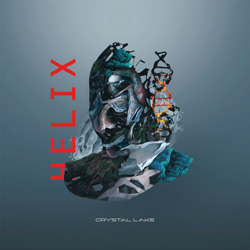 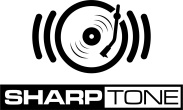 CRYSTAL LAKE»Helix «

OUT: February 15th, 2019FORMATION – 2002CRYSTAL LAKE started out in the summer of 2002, heavily influenced by mid-90’s hardcore, ready to make their impact on the Tokyo hardcore scene. Late 2002 saw the search for a new singer, but by January 2003 they had settled with current line up and were once again ready to go. 2003 was a very busy year, with two tours, including South Korea, and three releases. The demo “Freewill” was released in February in time for the show in South Korea, which they were invited to by Gmc Records. A second demo “One Word Changes Everything” came out in July, and a self-released 4 track EP, also entitled “Freewill” was released in September, of which 1000 copies were made and sold. September 2003 also saw CRYSTAL LAKE play 5 shows with DAY OF CONTEMPT (Australia). In 2005 the band released a split CD with RISEN (USA) & UNBOY and also toured in Malaysia.  DIMENSION – 2006The 1st full length album “Dimension” was released on 5th July 2006! It was released by Imperium Recordings. Since the release of the album, they have done the “Dimension Tour”, which was received well by kids from all over Japan, who love to go wild to CRYSTAL LAKE’s savage technical breed of hardcore. CRYSTAL LAKE performed at “Metal Presentation 2007” with I KILLED THE PROM QUEEN (Australia) and CHTHONIC (Taiwan) on February , “Hatebreed (USA) Japan Tour 2007” on March and “Rockstar Taste Of Chaos 2007 in Japan” on November.  DAYLIGHT & INTO THE GREAT BEYOND - 2008-2010CRYSTAL LAKE / CLEAVE split CD was released on 24th May 2008 and in November 2008 they performed at “Rockstar Taste Of Chaos 2008 in Japan”. January 2009 also saw CRYSTAL LAKE play 5 shows with PARKWAY DRIVE (Australia) and SHAI HULUD (USA). The brand new album “Into The Great Beyond” was out November 3rd, 2010. On June 2011, original vocalist Kentaro leaves the band.  LINEUP CHANGE. THE FIRE INSIDE / OVERCOME – 2012In March, original drummer Yusuke left the band as well, but soon after, in July, they announced the new vocalist Ryo, commenting: “Today, we are pleased to announce the newest addition to the CRYSTAL LAKE family, please give a warm welcome to the new vocalist Ryo”. Next day they also announced support drummer Gaku. They released new single “The Fire Inside / Overcome”, mixed and mastered by Brian Hood at 456 Recordings, on Sep 5. January 2013 also saw CRYSTAL LAKE touring with AS BLOOD RUNS BLACK (USA) and CONFESSION (Australia). On May, 2013 they also toured with THE GHOST INSIDE. After that, they shared the stage with EMMURE (USA) and they toured across Japan on the “Sumerian Tour 2013” with BORN OF OSIRIS(USA) and UPON A BURNING BODY (USA).  CUBES – 2014On February 9th, 2014 they played on the Scream Out Fest 2014 with THE DEVIL WEARS PRADA, PERIPHERY, THE WORLD ALIVE at Studio Coast Tokyo and on April 12th, 2014 on the “Monster Energy Outburn Tour 2014” at Sapporo with COLDRAIN, CROSSFAITH, and MISS MAY I. On August 6th, they released a new EP called “Cubes” via Cube Records. “Cubes” debuted at #5 on the Oricon (Japanese music chart) indie weekly album chart, #27 on the Oricon daily album chart, #45 on the Oricon weekly album chart. On September 1rst-9th, they played on the “Crossfaith - Across The Future Tour” with CROSSFAITH, WE CAME AS ROMANS, and WHIE SHE SLEEPS. On October 25th, they started the “Cubes Tour 2014” and on November 15th, they also appeared on the “Knotfest Japan 2014” on day one. On December 14th, the “Cubes Tour 2014 Tour” final show was even sold out.  THE SIGN – 2015On March 22nd-23rd, they played on the “Monster Energy Outburn Tour 2015” with FACT and on August, they appeared at “Summer Sonic 2015”. Later, on October 7th, they released a new album called “The Sign” via Cube Records. Also, they signed with overseas labels: Artery Recordings (USA), JPU Records (UK/EU), Halfcut Records/Shock Records (Australia), Dope Records (South Korea). “The Sign” debuted at #36 on the Oricon weekly album chart. They then played at the “Ozzfest Japan 2015” in November. They invited IN HEARTS WAKE (Australia) to join them on their Japan tour in December. After that, they performed at the “Countdown Japan”. 15/16  TRUE NORTH – 2016In February, CRYSTAL LAKE started new tour “Championship Tour 2016” and in May, they were already entering the studio for the next album. They performed many summer festivals that year: “Viva La Rock 2016”, “Satanic Carnival '16”, “Rock In Japan 2016”, “Summer Sonic 2016”, “Dead Pop Festival 2016”, and “Knotfest Japan 2016”. After that, they released the new album "True North" via Cube Records, giving the following information: "Our new album ‘True North’ is now available for preorder through Artery Recordings in North America! We would like to also introduce our new management team Joel Madden (GOOD CHARLOTTE) and Bobby Littrell at MDDN in North America!" They joined the MDDN family.  Also, they re-signed with overseas labels: Artery Recordings (USA) and JPU Records (UK/EU), and also they signed with Jaco Records (South Korea). “True North” debuted at #1 on the Oricon weekly Indie chart and #39 on the weekly album chart. Also, #6 on the iTunes Metal Chart (USA), #35 on the billboard Top New Artist (USA), #47 on the Hardcharts (USA). After that, they performed at the “Countdown Japan”.  16/17APOLLO, ASIA TOUR, 15TH ANNIVERSARY and EUROPE TOUR – 2017In January, they started the "Alpha & Omega Tour" with some guest bands. After that, they started their release tour "True North One-Man Tour", the tour’s final show at Tsutaya O-East Tokyo was sold out. In March, they started the "True North Asia Tour 2017", touring in Taiwan, South Korea and Hong Kong. They played at the Japanese summer festivals “Mission Impossible Kyoto 2017”, “Rush Ball 2017”, “Satanic Carnival 2017” and many more. They went to Taiwan to the “Heartown Festival” and the South Korean “Pentaport Rock Festival 2017” with ISSUES (USA). On October 11th, they released the single “APOLLO” via Cube Records, including the “PhaseOne” (Australia) remix. CRYSTAL LAKE later also organizes their own festival, called “True North Festival” for the first time on Oct 21rst, at Studio Coast Tokyo, that was at the same time their 15th anniversary show. They invited 15 guest bands (domestic / oversea) to this festival, among others FIT FOR A KING (USA)and COLDRAIN. After that, they went to Europe for their first headline tour: 5 countries (United Kingdom, Germany, Switzerland, Austria, and France)and 9 shows with the tour guests AVIANA (Sweden) and ALL FACES DOWN (Austria). The tour included OUR HOLLOW, OUR HOME’s Halloween show “HOLLOWEEN” and the “MORECORE FESTIVAL 2017”. In December, they performed at the “Porno Ultra Express 2017” and “Countdown Japan”.  17/18 PRESENT and THE CIRCLE – 2018On Feb 21rst – 23rd, they started the new tour called “Hyperspace Tour 2018” in Japan with ATTILA (USA) and played at the “PULP SUMMER SLAM 2018” (Philippines). After that, they went to the UK and Europe for their second headline tour through10 countries (United Kingdom, Germany, Switzerland, Austria, France, Netherlands, Czech Republic, Spain, Portugal, and Italy), playing 18 shows and 8 festivals: “TECH-FEST 2018” (United Kingdom), “JERA ON AIR 2018” (Netherlands), “ROCK DEN SEE 2018” (Austria), “RESURRECTION FEST 2018” (Spain), “FAJTFEST 2018” (Czech Republic), “DISSONANCE FESTIVAL 2018” (Italy). Also, they toured and shared the stage with ADEPT (Sweden), AWAKE THE DREAMER (Sweden) and more bands. On Aug 8th, they announced their new single called “THE CIRCLE” via Cube Records / JMS. It also includes featuring guests: Track1 - “The Circle” feat. Masato (COLDRAIN), Track2 - “Lost In Forever” feat. Daniel and Tyler (GIDEON / USA), Track3 - “True North”, remixed by Euphoric Wavism. They will organize the “True North Festival” on September 16th at Studio Coast Tokyo again and after that, they were touring in the UK and Europe on the “Bury Tomorrow Tour” with 36 CRAZYFISTS and CANE HILL in late November until the middle of December.Line up:Line up:CRYSTAL LAKE online:Ryo | VocalsYD | Guitar Shinya | Guitar Bitoku | Bass / Support Gaku | Drums / Supporthttp://crystallake.jp/https://www.facebook.com/crystallake777https://www.instagram.com/crystallake777/http://crystallake.jp/https://www.facebook.com/crystallake777https://www.instagram.com/crystallake777/